Madden’s Music EmporiumFlash SaleLooking forward to hearing you play and then pay!!Friday 26th June9am to 9pm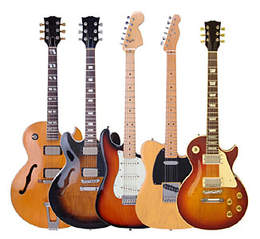 Jane Smith ASCatalogue ListCatalogue ListCatalogue ListCatalogue ListNameInstrumentLowest PriceHighest PriceGuild Granda X50 Late 50s SunburstGuitar€837€1,209Jackson Misha Mansoor Juggernaut BULB HT6 2015 AmberGuitar€2,326€2,698Martin 00-21 Early ‘40s NaturalGuitar€7,445€10,237Seagull Artist Studio Concert Hall Element 2010s SunburstGuitar€1,116€1,302Fender Ron Emory Loyalty Parlor 2010s SunburstGuitar€139€202Fender Bassman Piggyback 1963 BlondeAmp€2,140€2,512Fender Super 112 Combo 1990s BlackfaceAmp€325€372